Сценарий праздника ко Дню УчителяСюрприз для учителей: утром ученики пишут адресные поздравления своим учителям на листочках-стикерах. Стикеры крепятся к стенду. Создается фотозона (сделать фото: ученики-учитель)Проведение праздника 
Включается презентация «Цветы»  (презентация есть)(Песня девочки и Алина Николаевна    «Ваши глаза»)Вед.1: Здравствуй, школа.(добавляем в презентацию «Цветы»музыку)Вед.2: Здравствуйте, дорогие учителя, ученики и гости нашего праздника.Вед.1: Милые учителя! От всей души поздравляем вас с праздником – Днем Учителя.Вед.2:Пусть осень на дворе уж целый месяц,
Сегодня вдруг повеяло весной,
Цветы цветут сегодня в каждом сердце:
Преподаватель – нынче праздник твой!Вед.1:Путь педагога – это не ошибка,
Ведь это не работа, а судьба,
Сегодня вся любовь, все взгляды и улыбки,
Сегодня, всё, что есть на свете – для тебя!Вед.2: Слово предоставляется директору школы  (завучу…)Вед.1: Нет учителя без учеников. А это значит, что сегодняшний праздник не только их, но и всех, кто учился и учится. В школе учились все: наши дедушки и бабушки, мамы и папы и даже вы, наши уважаемые учителя. Получается, что День учителя – всенародный праздник.Вед.2:Прекрасными маршрутами познанья
Мы совершаем жизненный поход
От букваря до тайны мирозданья,
От школьных парт до солнечных высот.Вед.1:И в этом беспрерывном восхожденье,
Как проводник, внимателен и строг,
Ведет путем труда и вдохновенья
Товарищ и наставник – ПЕДАГОГ.Для вас, дорогие учителя, этот танец!    (девочки и Алина Николаевна)Вед.1:День учителя — это праздник особенный. Сегодня его празднует каждый человек, потому что кем бы он ни был — президентом, моряком, водителем, врачом, музыкантом, — прежде всего он чей-то бывший ученик. Всех нас школа учит азбуке жизни.Вед.2:Учили в детстве мы, друзья,
Наш алфавит от А до Я... 
Большая сила в буквах есть,
Когда мы можем их прочесть. Вед.1:Давайте поиграем: назовём некоторые буквы алфавита и вспомним те качества, которым нас учит школа. Например, А – аккуратность… Какая следующая буква? Какое качество человека вы можете назвать на букву «Б»? и т.д. В Д Ж И К Л М Н О П Р С Т И все эти замечательные качества дает нам наша родная школа и вы, наши дорогие учителя! Вед.1:Вы нам дарите свою силу, 
Открываете даль и высь! 
Много слов сказать мы могли бы, 
Но в одно большое «спасибо»
Все они сегодня слились. Вед.2:Учитель всё знает, всё может,Хоть ласки от жизни не ждёт.Детей на скаку остановит,В гремящую школу войдёт.Стихи сочиняет, рисует,Готовит, и вяжет, и шьёт,Играет на сцене, танцуетИ даже, представьте, поёт!Эта песня для вас, творческих и талантливых, дорогие учителя! (девочки и Алина Николаевна)
(Нарядные пятерки)Вед.1.:В среде учителей существует древнее поверье, что все предсказанья, сделанные в этот день, сбываются! Проверим?Вед.2:Проверим! И сейчас мы предлагаем вам праздничную лотерею с предсказанием вашей судьбы. Просим педагогов вытащить билетик! (ведущий обходит зал, подходя к каждому педагогу)
№1 – Пуговка - Вам в этом месяце подарят что-то красивое из одежды№2 - Колёсико - в этом месяце Вы выиграете машину, если купите лотерейный билет.№3 – Цветок - в этом месяце Вы станете ещё милее и красИвее№4 – Конфета - Вас в этом месяце  ожидает сладкая-пресладкая жизнь№5 - 10 копеек – В этом году вас ожидает прибавка в зарплате№6 - Лавровый лист – В этом году вас ожидают большие успехи в работе№7 - Географическая карта - в этом году Вас ожидает путешествие№8 - Перчик - будьте внимательны, можете поссориться с подругой№9 - Пустышка - в этом году у Вас будет прибавление в семье№10 - Сердечко - Вас ожидает в этом месяце романтическое приключение№11- Колечко - в этом году Вы обязательно побываете на свадьбе№12 - Корона - мы поздравляем Вас, сегодня Вы - королева нашего праздника!№13 – Снег (на голову) – Вас ждет внезапная проверка№14 – Макаронные изделия – будьте осторожны, Вас ожидает много ложных обещаний№15 – Зонт - в вашей семье Вас ожидает только хорошая погода№16 – Ложка – На этой неделе ждите гостей №17 – Шуба – Вам будет уютно и тепло, где бы вы не находились.№18 – Губы – В этом месяце остерегайтесь сладких, льстивых речей.№19 – Лопата – в этом году Вы обязательно отыщете клад!Вед.1:На  уроке  учитель  с  нами,И  спокойней  тебе  и  мне:Знаний  много  полезных  самыхБудет  отдано  детворе.Вед.2:Без  учителя – знаем  точно –В  мире  этом  нам  не  прожить,И  поэтому  труд  ваш  важныйБудем  с  детства  мы  все  ценить.Для Вас, дорогие учителя,  исполняется сценка.   Бедные учителя (6 класс) Вот видите, как ученики беспокоятся за вас, дорогие учителя!Вед. 1А сейчас давайте вспомним учителей – ветеранов нашей школы. Это выступление посвящается вам, дорогие учителя! (10-11 класс стих и песня) Вы – Учитель с буквы большой!С молодой и прекрасной душой!Сколько долгих лет, сколько зим Вы душу отдавали молодым!В этом -  молодости вашей секрет!Будьте счастливы, здоровы много лет! (плюс песня от 10-11 классов)Вед.2:  	(включается презентация Портреты учителей) (готова)
 Начать читать стихи со слайда с цветамиРоберт Рождественский.Удачи вам, сельские и городские
 уважаемые учителя,
 Добрые, злые и никакие 
капитаны на мостике корабля! 
Удачи вам, дебютанты и асы, удачи! 
Особенно по утрам,
 когда вы входите в школьные классы,
Одни – как в клетку, другие – как в храм.
 Удачи вам, занятые делами,
 которых не завершить всё равно, 
Накрепко скованные кандалами Инструкций
 и окриков из гороно.
 Удачи вам, по-разному выглядящие, 
с затеями и без всяких затей, 
любящие или ненавидящие
 этих – будь они трижды… – детей. 
Вы знаете, мне по-прежнему верится, 
что если останется жить Земля, 
высшим достоинством человечества
 станут когда-нибудь учителя!
 Не на словах, а по вещей традиции, 
которая завтрашней жизни под стать. 
Учителем надо будет родиться
 и только после этого – стать. 
В нём будет мудрость талантливо-дерзкая, 
Он будет солнце нести на крыле. 
Учитель – профессия дальнего действия, 
Главная на Земле!.(дождаться конца презентации)Вед1 и Вед.2     С праздником, дорогие наши учителя! С Днем учителя!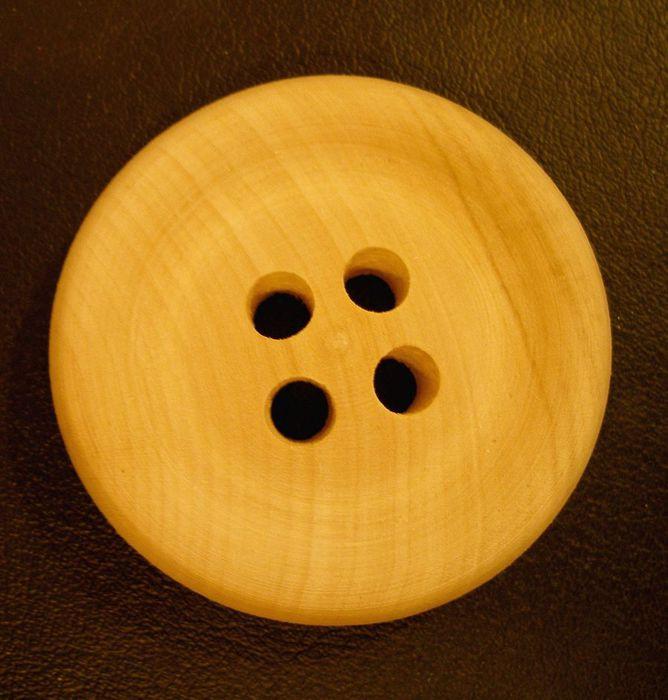 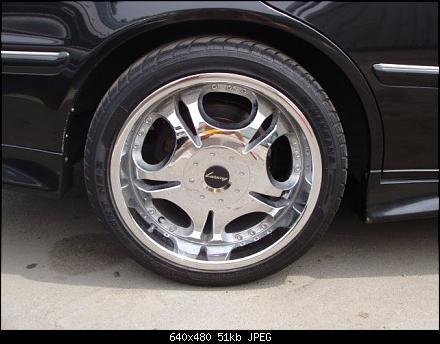 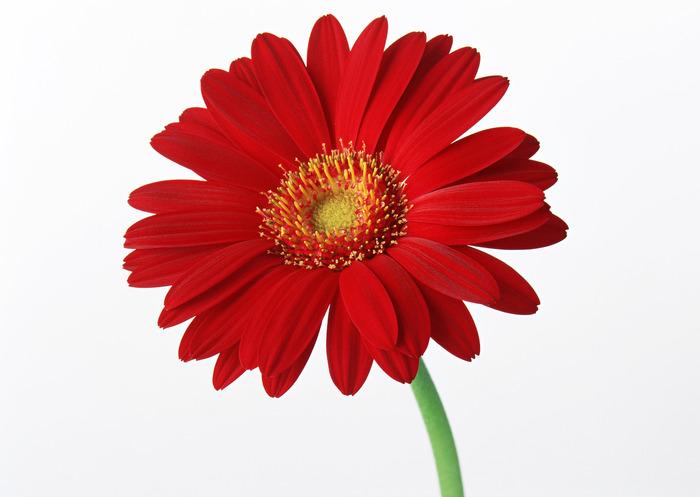 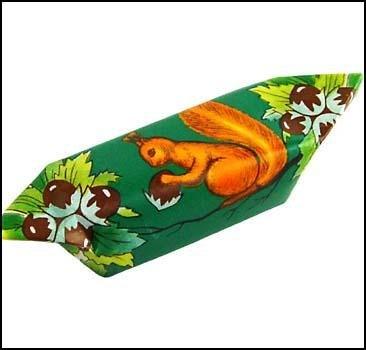 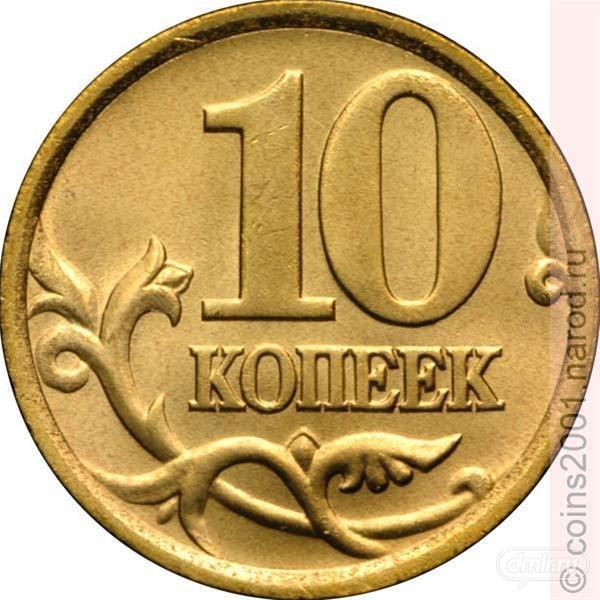 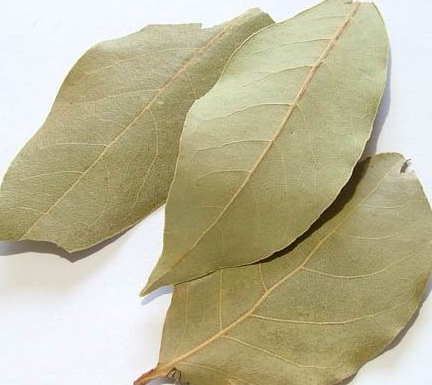 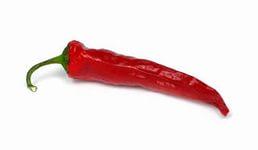 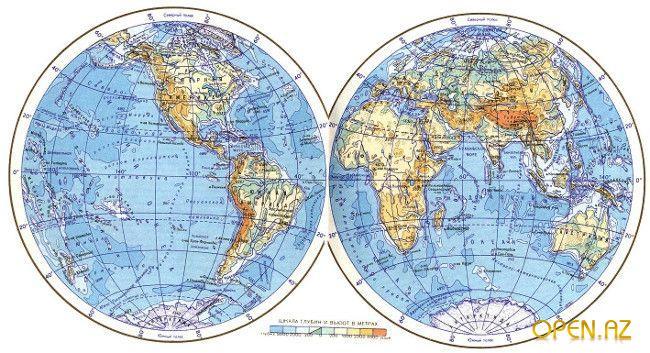 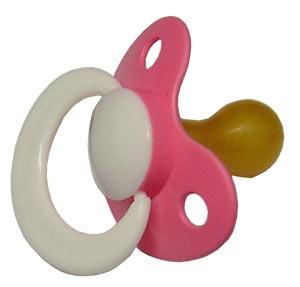 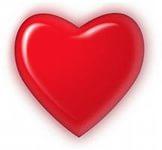 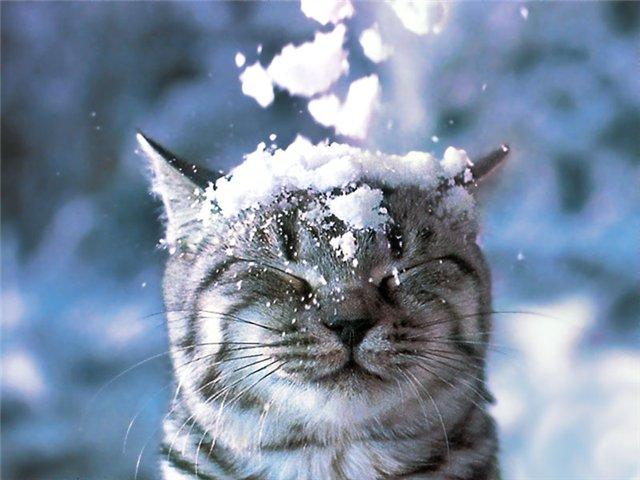 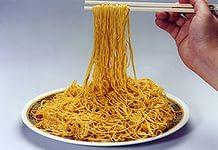 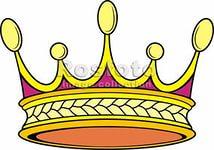 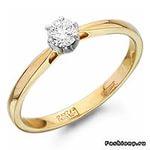 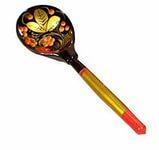 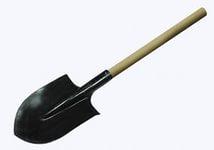 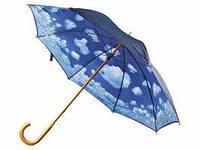 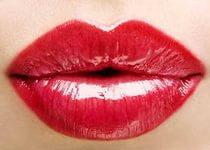 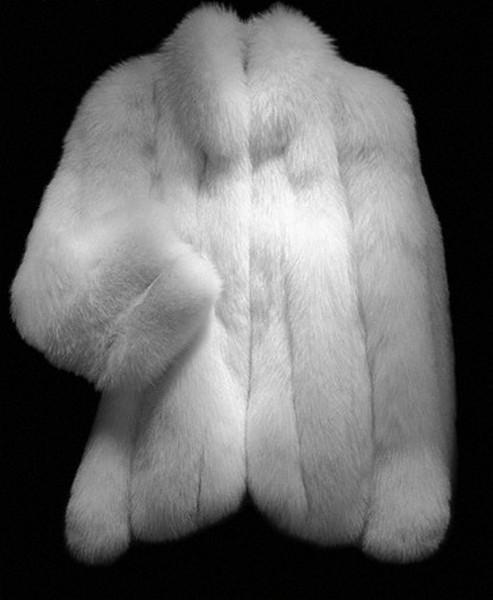 